	Женева, 15 апреля 2021 годаУважаемая госпожа,
уважаемый господин,Согласившись с просьбой Председателя 11-й Исследовательской комиссии (г-н Андрей КУЧЕРЯВЫЙ), поддержанной на виртуальном собрании 11-й Исследовательской комиссии (17−26 марта 2021 г.), имею честь пригласить вас принять участие в следующем собрании Рабочей группы 1/11 (Требования к сигнализации и протоколы для появляющихся сетей электросвязи), Рабочей группы 2/11 (Протоколы контроля и управления для IMT-2020) и Рабочей группы 3/11 (Проверка на соответствие и функциональную совместимость), которые планируется провести полностью в виртуальном формате с 15 по 16 июля 2021 года, включительно.Собрание Рабочей группы 2/11 будет проведено 15 июля, начало в 09 час. 00 мин. (женевское время), собрания Рабочих групп 1/11 и 3/11 будут проведены последовательно 16 июля 2021 года, начиная с 10 час. 30 мин. (женевское время). Собрания рабочих групп будут проходить с использованием инструмента дистанционного участия MyMeetings. Документы, подробные сведения о дистанционном участии и другая актуальная информация размещены на домашней странице Исследовательской комиссии по адресу: www.itu.int/go/tsg11.Просим принять к сведению, что стипендии не предоставляются, все собрание в полном объеме проводится на английском языке и устный перевод не обеспечивается. Основная задача этих собраний – рассмотреть вопрос о начале процесса утверждения нижеследующих проектов Рекомендаций МСЭ-Т, в соответствующих случаях, в зависимости от результатов электронных собраний групп Докладчиков, проводимых с 7 по 16 июля 2021 года.РГ 1/11−	проект новой Рекомендации МСЭ-T Q.SFPtr "Требования к сигнализации для трассировки путей функций услуг в целях выравнивания нагрузки в SFC";−	проект новой Рекомендации МСЭ-T Q.BNG-P4switch "Процедуры для vBNG на основе программных процессоров коммутации пакетов, не зависимых от протокола (p4)";РГ 2/11−	проект новой Рекомендации МСЭ-T Q.NS-PM "Протокол для управления интеллектуальной нарезкой сетей на основе анализа сети IMT-2020 с применением ИИ";−	проект новой Рекомендации МСЭ-T Q.HP2P-pp "Гибридный одноранговый (P2P) обмен данными: одноранговый протокол";−	проект новой Рекомендации МСЭ-T Q.HP2P-recov "Гибридный одноранговый (P2P) обмен данными: древовидная структура и процедуры восстановления данных";РГ 3/11−	проект новой Рекомендации МСЭ-T Q.API4TB "Открытые API для функционально совместимых федераций испытательных стендов";−	проект новой Рекомендации МСЭ-T Q.vs-iop-ts "Комплект тестов для проверки на функциональную совместимость виртуального коммутатора".Параллельно с этим мероприятием будут организованы также следующие собрания:−	промежуточные электронные собрания групп Докладчиков ИК11 МСЭ-Т (7–16 июля 2021 г.); подробная информация будет размещена на веб-странице ИК11 МСЭ-T (www.itu.int/go/tsg11);−	промежуточные электронные собрания групп Докладчиков ИК13 МСЭ-Т (5–16 июля 2021 г.), за которыми последуют виртуальные собрания Рабочих групп 1/13, 2/13 и 3/13 (16 июля 2021 г.). Подробная информация будет представлена в Коллективном письме 15/13 БСЭ.Основные предельные сроки:Практическая информация о собрании приведена в Приложении A. Проект повестки дня собрания и проект плана распределения времени собрания, которые подготовили председатели Рабочих групп 1/11, 2/11 и 3/11, содержатся в Приложении В и Приложении С, соответственно.Желаю вам плодотворного и приятного собрания.Приложения: 3ПРИЛОЖЕНИЕ AПрактическая информация о собранииМетоды и средства работыПРЕДСТАВЛЕНИЕ ДОКУМЕНТОВ И ДОСТУП К ДОКУМЕНТАМ: Вклады Членов, предназначенные для собраний РГ 1/11, РГ 2/11 и РГ 3/11 следует представлять, используя опцию "Непосредственное размещение документов"; проекты TD следует представлять по электронной почте в секретариат исследовательских комиссий, используя соответствующий шаблон. Доступ к документам собрания обеспечивается с домашней страницы Исследовательской комиссии и ограничен Членами МСЭ-Т, имеющими учетную запись пользователя МСЭ с доступом в TIES.Входные документы, предназначенные для промежуточных электронных собраний групп Докладчиков ИК11, следует представляться на SharePoint, соответственно.РАБОЧИЙ ЯЗЫК: Собрание в полном объеме проводится только на английском языке.ИНТЕРАКТИВНОЕ ДИСТАНЦИОННОЕ УЧАСТИЕ: Для обеспечения дистанционного участия во всех сессиях, включая сессии, на которых принимаются решения, такие как пленарные заседания рабочих групп и исследовательских комиссий, будет использоваться инструмент MyMeetings. Делегаты должны зарегистрироваться на собрании и, беря слово, должны называть себя и организацию, к которой они относятся. Дистанционное участие обеспечивается по принципу "максимальных усилий". Участникам следует принять к сведению, что собрание не будет задерживаться или прерываться из-за невозможности какого-либо дистанционного участника подключиться, прослушивать или выступать, по усмотрению председателя. В случае если качество речевого сигнала дистанционного участника признается неудовлетворительным, председатель может прервать дистанционного участника и воздерживаться от предоставления этому участнику слова до устранения проблемы. Функция чата собрания является его неотъемлемой частью, и ее использование приветствуется для содействия эффективному управлению использованием времени в ходе сессий.РегистрацияРЕГИСТРАЦИЯ: Регистрация является обязательной и осуществляется в онлайновой форме на домашней странице Исследовательской комиссии не позднее чем за один месяц до начала собрания. Как указано в Циркуляре 68 БСЭ, в системе регистрации МСЭ-Т требуется утверждение заявок на регистрацию координатором; порядок настройки автоматического утверждения этих заявок описан в Циркуляре 118 БСЭ. Некоторые опции в регистрационной форме применяются только для Государств-Членов. Членам МСЭ предлагается, по мере возможности, включать в свои делегации женщин.Регистрация является обязательной и осуществляется в онлайновой форме на домашней странице Исследовательской комиссии по адресу: www.itu.int/go/tsg11. В отсутствие регистрации делегаты не смогут получить доступ к инструменту дистанционного участия MyMeetings.ANNEX BDraft Agenda of WP1/11, WP2/11 and WP3/11 
Virtual, 15-16 July 2021Opening remarksAdoption of the agenda for the plenary meetings of Working Parties 1/11, 2/11 and 3/11Documents allocationDiscussion of received contributionsReview and approve the reports and outputs of Rapporteur Group meetingsConsent of draft RecommendationsAgreement on other deliverablesAgreement on new work itemsAgreement on future activitiesApproval of outgoing liaison statementsWork ProgrammeFuture meetingsAOBClosure of the meetingNOTE ‒ Updates to the draft Agendas can be found in SG11-TD66/WP1, SG11-TD71/WP2, SG11-TD63/WP3 respectively.Annex CDraft time plan of interim RGM e-meetings of SG11 
followed by WP1/11, WP2/11 and WP3/11
Virtual, 7-16 July 2021(First week)(Second week)NOTE ‒ Updates to the timetable can be found in SG11-TD67/WP1, SG11-TD72/WP2, SG11-TD64/WP3 respectively.______________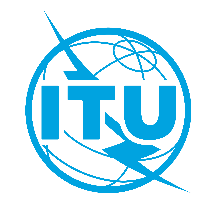 Международный союз электросвязиБюро стандартизации электросвязиОсн.:Коллективное письмо 15/11 БСЭSG11/DA–	Администрациям Государств – Членов Союза–	Членам Сектора МСЭ-Т–	Ассоциированным членам МСЭ-Т, участвующим в работе 11-й Исследовательской комиссии–	Академическим организациям − Членам МСЭТел.:
Факс:
Эл. почта:
Веб-страница:+41 22 730 5780
+41 22 730 5853
tsbsg11@itu.int
http://itu.int/go/tsg11–	Администрациям Государств – Членов Союза–	Членам Сектора МСЭ-Т–	Ассоциированным членам МСЭ-Т, участвующим в работе 11-й Исследовательской комиссии–	Академическим организациям − Членам МСЭПредмет:Виртуальное собрание Рабочих групп 1/11, 2/11 и 3/11, 15–16 июля 2021 года7 мая 2021 г.−	Представление Членами МСЭ-T вкладов, для которых запрашивается письменный перевод7 июня 2021 г.−	Регистрация (через онлайновую форму регистрации на домашней странице Исследовательской комиссии по адресу: http://itu.int/go/tsg11)24 июня 2021 г.−	Представление вкладов Членами МСЭ-T (с использованием опции "Непосредственное размещение документов") для собраний Рабочих групп 1/11, 2/11 и 3/11 (15–16 июля 2021 г.)−	Представление входных документов для промежуточных электронных собраний групп Докладчиков (7–16 июля 2021 г.) (через SharePoint)С уважением,Чхе Суб Ли
Директор Бюро 
стандартизации электросвязи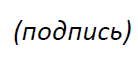  ИК11 МСЭ-T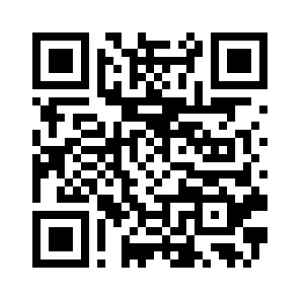 С уважением,Чхе Суб Ли
Директор Бюро 
стандартизации электросвязиПоследняя информация о собранииWednesday, 7 July 2021Wednesday, 7 July 2021Wednesday, 7 July 2021Wednesday, 7 July 2021Wednesday, 7 July 2021Wednesday, 7 July 2021Thursday, 8 July 2021Thursday, 8 July 2021Thursday, 8 July 2021Thursday, 8 July 2021Thursday, 8 July 2021Thursday, 8 July 2021Friday, 9 July 2021Friday, 9 July 2021Friday, 9 July 2021Friday, 9 July 2021Friday, 9 July 2021Friday, 9 July 2021012345012345012345Q1/11EEQ2/11EEQ3/11EEQ4/11EEEQ5/11EEEEQ6/11EEQ7/11Q8/11EEEEQ12/11EEQ13/11EEQ14/11EEEEJoint Q16/11 and ETSI TC INT11Q15/11EEQ17/11EESessions times (Geneva time)Session 0: 0900-1015;        Session 1: 1030-1145;         Session 2: 1200-1315;         Session 3: 1330-1445;
Session 4: 1500-1615;         Session 5: 1630-1745Sessions times (Geneva time)Session 0: 0900-1015;        Session 1: 1030-1145;         Session 2: 1200-1315;         Session 3: 1330-1445;
Session 4: 1500-1615;         Session 5: 1630-1745Sessions times (Geneva time)Session 0: 0900-1015;        Session 1: 1030-1145;         Session 2: 1200-1315;         Session 3: 1330-1445;
Session 4: 1500-1615;         Session 5: 1630-1745Sessions times (Geneva time)Session 0: 0900-1015;        Session 1: 1030-1145;         Session 2: 1200-1315;         Session 3: 1330-1445;
Session 4: 1500-1615;         Session 5: 1630-1745Sessions times (Geneva time)Session 0: 0900-1015;        Session 1: 1030-1145;         Session 2: 1200-1315;         Session 3: 1330-1445;
Session 4: 1500-1615;         Session 5: 1630-1745Sessions times (Geneva time)Session 0: 0900-1015;        Session 1: 1030-1145;         Session 2: 1200-1315;         Session 3: 1330-1445;
Session 4: 1500-1615;         Session 5: 1630-1745Sessions times (Geneva time)Session 0: 0900-1015;        Session 1: 1030-1145;         Session 2: 1200-1315;         Session 3: 1330-1445;
Session 4: 1500-1615;         Session 5: 1630-1745Sessions times (Geneva time)Session 0: 0900-1015;        Session 1: 1030-1145;         Session 2: 1200-1315;         Session 3: 1330-1445;
Session 4: 1500-1615;         Session 5: 1630-1745Sessions times (Geneva time)Session 0: 0900-1015;        Session 1: 1030-1145;         Session 2: 1200-1315;         Session 3: 1330-1445;
Session 4: 1500-1615;         Session 5: 1630-1745Sessions times (Geneva time)Session 0: 0900-1015;        Session 1: 1030-1145;         Session 2: 1200-1315;         Session 3: 1330-1445;
Session 4: 1500-1615;         Session 5: 1630-1745Sessions times (Geneva time)Session 0: 0900-1015;        Session 1: 1030-1145;         Session 2: 1200-1315;         Session 3: 1330-1445;
Session 4: 1500-1615;         Session 5: 1630-1745Sessions times (Geneva time)Session 0: 0900-1015;        Session 1: 1030-1145;         Session 2: 1200-1315;         Session 3: 1330-1445;
Session 4: 1500-1615;         Session 5: 1630-1745Sessions times (Geneva time)Session 0: 0900-1015;        Session 1: 1030-1145;         Session 2: 1200-1315;         Session 3: 1330-1445;
Session 4: 1500-1615;         Session 5: 1630-1745Sessions times (Geneva time)Session 0: 0900-1015;        Session 1: 1030-1145;         Session 2: 1200-1315;         Session 3: 1330-1445;
Session 4: 1500-1615;         Session 5: 1630-1745Sessions times (Geneva time)Session 0: 0900-1015;        Session 1: 1030-1145;         Session 2: 1200-1315;         Session 3: 1330-1445;
Session 4: 1500-1615;         Session 5: 1630-1745Sessions times (Geneva time)Session 0: 0900-1015;        Session 1: 1030-1145;         Session 2: 1200-1315;         Session 3: 1330-1445;
Session 4: 1500-1615;         Session 5: 1630-1745Sessions times (Geneva time)Session 0: 0900-1015;        Session 1: 1030-1145;         Session 2: 1200-1315;         Session 3: 1330-1445;
Session 4: 1500-1615;         Session 5: 1630-1745Sessions times (Geneva time)Session 0: 0900-1015;        Session 1: 1030-1145;         Session 2: 1200-1315;         Session 3: 1330-1445;
Session 4: 1500-1615;         Session 5: 1630-1745Sessions times (Geneva time)Session 0: 0900-1015;        Session 1: 1030-1145;         Session 2: 1200-1315;         Session 3: 1330-1445;
Session 4: 1500-1615;         Session 5: 1630-1745Key: E – e-meeting via ITU MyMeetings        V – virtual meeting via ITU MyMeetingsNote:1 – e-meeting via ZoomKey: E – e-meeting via ITU MyMeetings        V – virtual meeting via ITU MyMeetingsNote:1 – e-meeting via ZoomKey: E – e-meeting via ITU MyMeetings        V – virtual meeting via ITU MyMeetingsNote:1 – e-meeting via ZoomKey: E – e-meeting via ITU MyMeetings        V – virtual meeting via ITU MyMeetingsNote:1 – e-meeting via ZoomKey: E – e-meeting via ITU MyMeetings        V – virtual meeting via ITU MyMeetingsNote:1 – e-meeting via ZoomKey: E – e-meeting via ITU MyMeetings        V – virtual meeting via ITU MyMeetingsNote:1 – e-meeting via ZoomKey: E – e-meeting via ITU MyMeetings        V – virtual meeting via ITU MyMeetingsNote:1 – e-meeting via ZoomKey: E – e-meeting via ITU MyMeetings        V – virtual meeting via ITU MyMeetingsNote:1 – e-meeting via ZoomKey: E – e-meeting via ITU MyMeetings        V – virtual meeting via ITU MyMeetingsNote:1 – e-meeting via ZoomKey: E – e-meeting via ITU MyMeetings        V – virtual meeting via ITU MyMeetingsNote:1 – e-meeting via ZoomKey: E – e-meeting via ITU MyMeetings        V – virtual meeting via ITU MyMeetingsNote:1 – e-meeting via ZoomKey: E – e-meeting via ITU MyMeetings        V – virtual meeting via ITU MyMeetingsNote:1 – e-meeting via ZoomKey: E – e-meeting via ITU MyMeetings        V – virtual meeting via ITU MyMeetingsNote:1 – e-meeting via ZoomKey: E – e-meeting via ITU MyMeetings        V – virtual meeting via ITU MyMeetingsNote:1 – e-meeting via ZoomKey: E – e-meeting via ITU MyMeetings        V – virtual meeting via ITU MyMeetingsNote:1 – e-meeting via ZoomKey: E – e-meeting via ITU MyMeetings        V – virtual meeting via ITU MyMeetingsNote:1 – e-meeting via ZoomKey: E – e-meeting via ITU MyMeetings        V – virtual meeting via ITU MyMeetingsNote:1 – e-meeting via ZoomKey: E – e-meeting via ITU MyMeetings        V – virtual meeting via ITU MyMeetingsNote:1 – e-meeting via ZoomKey: E – e-meeting via ITU MyMeetings        V – virtual meeting via ITU MyMeetingsNote:1 – e-meeting via ZoomMonday, 12 July 2021Monday, 12 July 2021Monday, 12 July 2021Monday, 12 July 2021Monday, 12 July 2021Monday, 12 July 2021Tuesday, 13 July 2021Tuesday, 13 July 2021Tuesday, 13 July 2021Tuesday, 13 July 2021Tuesday, 13 July 2021Tuesday, 13 July 2021Wednesday, 14 July 2021Wednesday, 14 July 2021Wednesday, 14 July 2021Wednesday, 14 July 2021Wednesday, 14 July 2021Wednesday, 14 July 2021Thursday, 15 July 2021Thursday, 15 July 2021Thursday, 15 July 2021Thursday, 15 July 2021Thursday, 15 July 2021Thursday, 15 July 2021Friday, 16 July 2021Friday, 16 July 2021Friday, 16 July 2021Friday, 16 July 2021Friday, 16 July 2021Friday, 16 July 2021012345012345012345012345012345WP1/11 PLENVQ1/11EEQ2/11EEEEQ3/11EQ4/11EEEQ5/11EWP2/11 PLENVQ6/11EEEEEQ7/11EEEEEQ8/11EEEEWP3/11 PLENVQ12/11EQ13/11EQ14/11EEEQ16/11EEQ15/11EEEEEEQ17/11ESessions times (Geneva time)Session 0: 0900-1015;           Session 1: 1030-1145;           Session 2: 1200-1315;           Session 3: 1330-1445;           Session 4: 1500-1615;           Session 5: 1630-1745Sessions times (Geneva time)Session 0: 0900-1015;           Session 1: 1030-1145;           Session 2: 1200-1315;           Session 3: 1330-1445;           Session 4: 1500-1615;           Session 5: 1630-1745Sessions times (Geneva time)Session 0: 0900-1015;           Session 1: 1030-1145;           Session 2: 1200-1315;           Session 3: 1330-1445;           Session 4: 1500-1615;           Session 5: 1630-1745Sessions times (Geneva time)Session 0: 0900-1015;           Session 1: 1030-1145;           Session 2: 1200-1315;           Session 3: 1330-1445;           Session 4: 1500-1615;           Session 5: 1630-1745Sessions times (Geneva time)Session 0: 0900-1015;           Session 1: 1030-1145;           Session 2: 1200-1315;           Session 3: 1330-1445;           Session 4: 1500-1615;           Session 5: 1630-1745Sessions times (Geneva time)Session 0: 0900-1015;           Session 1: 1030-1145;           Session 2: 1200-1315;           Session 3: 1330-1445;           Session 4: 1500-1615;           Session 5: 1630-1745Sessions times (Geneva time)Session 0: 0900-1015;           Session 1: 1030-1145;           Session 2: 1200-1315;           Session 3: 1330-1445;           Session 4: 1500-1615;           Session 5: 1630-1745Sessions times (Geneva time)Session 0: 0900-1015;           Session 1: 1030-1145;           Session 2: 1200-1315;           Session 3: 1330-1445;           Session 4: 1500-1615;           Session 5: 1630-1745Sessions times (Geneva time)Session 0: 0900-1015;           Session 1: 1030-1145;           Session 2: 1200-1315;           Session 3: 1330-1445;           Session 4: 1500-1615;           Session 5: 1630-1745Sessions times (Geneva time)Session 0: 0900-1015;           Session 1: 1030-1145;           Session 2: 1200-1315;           Session 3: 1330-1445;           Session 4: 1500-1615;           Session 5: 1630-1745Sessions times (Geneva time)Session 0: 0900-1015;           Session 1: 1030-1145;           Session 2: 1200-1315;           Session 3: 1330-1445;           Session 4: 1500-1615;           Session 5: 1630-1745Sessions times (Geneva time)Session 0: 0900-1015;           Session 1: 1030-1145;           Session 2: 1200-1315;           Session 3: 1330-1445;           Session 4: 1500-1615;           Session 5: 1630-1745Sessions times (Geneva time)Session 0: 0900-1015;           Session 1: 1030-1145;           Session 2: 1200-1315;           Session 3: 1330-1445;           Session 4: 1500-1615;           Session 5: 1630-1745Sessions times (Geneva time)Session 0: 0900-1015;           Session 1: 1030-1145;           Session 2: 1200-1315;           Session 3: 1330-1445;           Session 4: 1500-1615;           Session 5: 1630-1745Sessions times (Geneva time)Session 0: 0900-1015;           Session 1: 1030-1145;           Session 2: 1200-1315;           Session 3: 1330-1445;           Session 4: 1500-1615;           Session 5: 1630-1745Sessions times (Geneva time)Session 0: 0900-1015;           Session 1: 1030-1145;           Session 2: 1200-1315;           Session 3: 1330-1445;           Session 4: 1500-1615;           Session 5: 1630-1745Sessions times (Geneva time)Session 0: 0900-1015;           Session 1: 1030-1145;           Session 2: 1200-1315;           Session 3: 1330-1445;           Session 4: 1500-1615;           Session 5: 1630-1745Sessions times (Geneva time)Session 0: 0900-1015;           Session 1: 1030-1145;           Session 2: 1200-1315;           Session 3: 1330-1445;           Session 4: 1500-1615;           Session 5: 1630-1745Sessions times (Geneva time)Session 0: 0900-1015;           Session 1: 1030-1145;           Session 2: 1200-1315;           Session 3: 1330-1445;           Session 4: 1500-1615;           Session 5: 1630-1745Sessions times (Geneva time)Session 0: 0900-1015;           Session 1: 1030-1145;           Session 2: 1200-1315;           Session 3: 1330-1445;           Session 4: 1500-1615;           Session 5: 1630-1745Sessions times (Geneva time)Session 0: 0900-1015;           Session 1: 1030-1145;           Session 2: 1200-1315;           Session 3: 1330-1445;           Session 4: 1500-1615;           Session 5: 1630-1745Sessions times (Geneva time)Session 0: 0900-1015;           Session 1: 1030-1145;           Session 2: 1200-1315;           Session 3: 1330-1445;           Session 4: 1500-1615;           Session 5: 1630-1745Sessions times (Geneva time)Session 0: 0900-1015;           Session 1: 1030-1145;           Session 2: 1200-1315;           Session 3: 1330-1445;           Session 4: 1500-1615;           Session 5: 1630-1745Sessions times (Geneva time)Session 0: 0900-1015;           Session 1: 1030-1145;           Session 2: 1200-1315;           Session 3: 1330-1445;           Session 4: 1500-1615;           Session 5: 1630-1745Sessions times (Geneva time)Session 0: 0900-1015;           Session 1: 1030-1145;           Session 2: 1200-1315;           Session 3: 1330-1445;           Session 4: 1500-1615;           Session 5: 1630-1745Sessions times (Geneva time)Session 0: 0900-1015;           Session 1: 1030-1145;           Session 2: 1200-1315;           Session 3: 1330-1445;           Session 4: 1500-1615;           Session 5: 1630-1745Sessions times (Geneva time)Session 0: 0900-1015;           Session 1: 1030-1145;           Session 2: 1200-1315;           Session 3: 1330-1445;           Session 4: 1500-1615;           Session 5: 1630-1745Sessions times (Geneva time)Session 0: 0900-1015;           Session 1: 1030-1145;           Session 2: 1200-1315;           Session 3: 1330-1445;           Session 4: 1500-1615;           Session 5: 1630-1745Sessions times (Geneva time)Session 0: 0900-1015;           Session 1: 1030-1145;           Session 2: 1200-1315;           Session 3: 1330-1445;           Session 4: 1500-1615;           Session 5: 1630-1745Sessions times (Geneva time)Session 0: 0900-1015;           Session 1: 1030-1145;           Session 2: 1200-1315;           Session 3: 1330-1445;           Session 4: 1500-1615;           Session 5: 1630-1745Sessions times (Geneva time)Session 0: 0900-1015;           Session 1: 1030-1145;           Session 2: 1200-1315;           Session 3: 1330-1445;           Session 4: 1500-1615;           Session 5: 1630-1745Key: E – e-meeting via ITU MyMeetings        V – virtual meeting via ITU MyMeetingsKey: E – e-meeting via ITU MyMeetings        V – virtual meeting via ITU MyMeetingsKey: E – e-meeting via ITU MyMeetings        V – virtual meeting via ITU MyMeetingsKey: E – e-meeting via ITU MyMeetings        V – virtual meeting via ITU MyMeetingsKey: E – e-meeting via ITU MyMeetings        V – virtual meeting via ITU MyMeetingsKey: E – e-meeting via ITU MyMeetings        V – virtual meeting via ITU MyMeetingsKey: E – e-meeting via ITU MyMeetings        V – virtual meeting via ITU MyMeetingsKey: E – e-meeting via ITU MyMeetings        V – virtual meeting via ITU MyMeetingsKey: E – e-meeting via ITU MyMeetings        V – virtual meeting via ITU MyMeetingsKey: E – e-meeting via ITU MyMeetings        V – virtual meeting via ITU MyMeetingsKey: E – e-meeting via ITU MyMeetings        V – virtual meeting via ITU MyMeetingsKey: E – e-meeting via ITU MyMeetings        V – virtual meeting via ITU MyMeetingsKey: E – e-meeting via ITU MyMeetings        V – virtual meeting via ITU MyMeetingsKey: E – e-meeting via ITU MyMeetings        V – virtual meeting via ITU MyMeetingsKey: E – e-meeting via ITU MyMeetings        V – virtual meeting via ITU MyMeetingsKey: E – e-meeting via ITU MyMeetings        V – virtual meeting via ITU MyMeetingsKey: E – e-meeting via ITU MyMeetings        V – virtual meeting via ITU MyMeetingsKey: E – e-meeting via ITU MyMeetings        V – virtual meeting via ITU MyMeetingsKey: E – e-meeting via ITU MyMeetings        V – virtual meeting via ITU MyMeetingsKey: E – e-meeting via ITU MyMeetings        V – virtual meeting via ITU MyMeetingsKey: E – e-meeting via ITU MyMeetings        V – virtual meeting via ITU MyMeetingsKey: E – e-meeting via ITU MyMeetings        V – virtual meeting via ITU MyMeetingsKey: E – e-meeting via ITU MyMeetings        V – virtual meeting via ITU MyMeetingsKey: E – e-meeting via ITU MyMeetings        V – virtual meeting via ITU MyMeetingsKey: E – e-meeting via ITU MyMeetings        V – virtual meeting via ITU MyMeetingsKey: E – e-meeting via ITU MyMeetings        V – virtual meeting via ITU MyMeetingsKey: E – e-meeting via ITU MyMeetings        V – virtual meeting via ITU MyMeetingsKey: E – e-meeting via ITU MyMeetings        V – virtual meeting via ITU MyMeetingsKey: E – e-meeting via ITU MyMeetings        V – virtual meeting via ITU MyMeetingsKey: E – e-meeting via ITU MyMeetings        V – virtual meeting via ITU MyMeetingsKey: E – e-meeting via ITU MyMeetings        V – virtual meeting via ITU MyMeetings